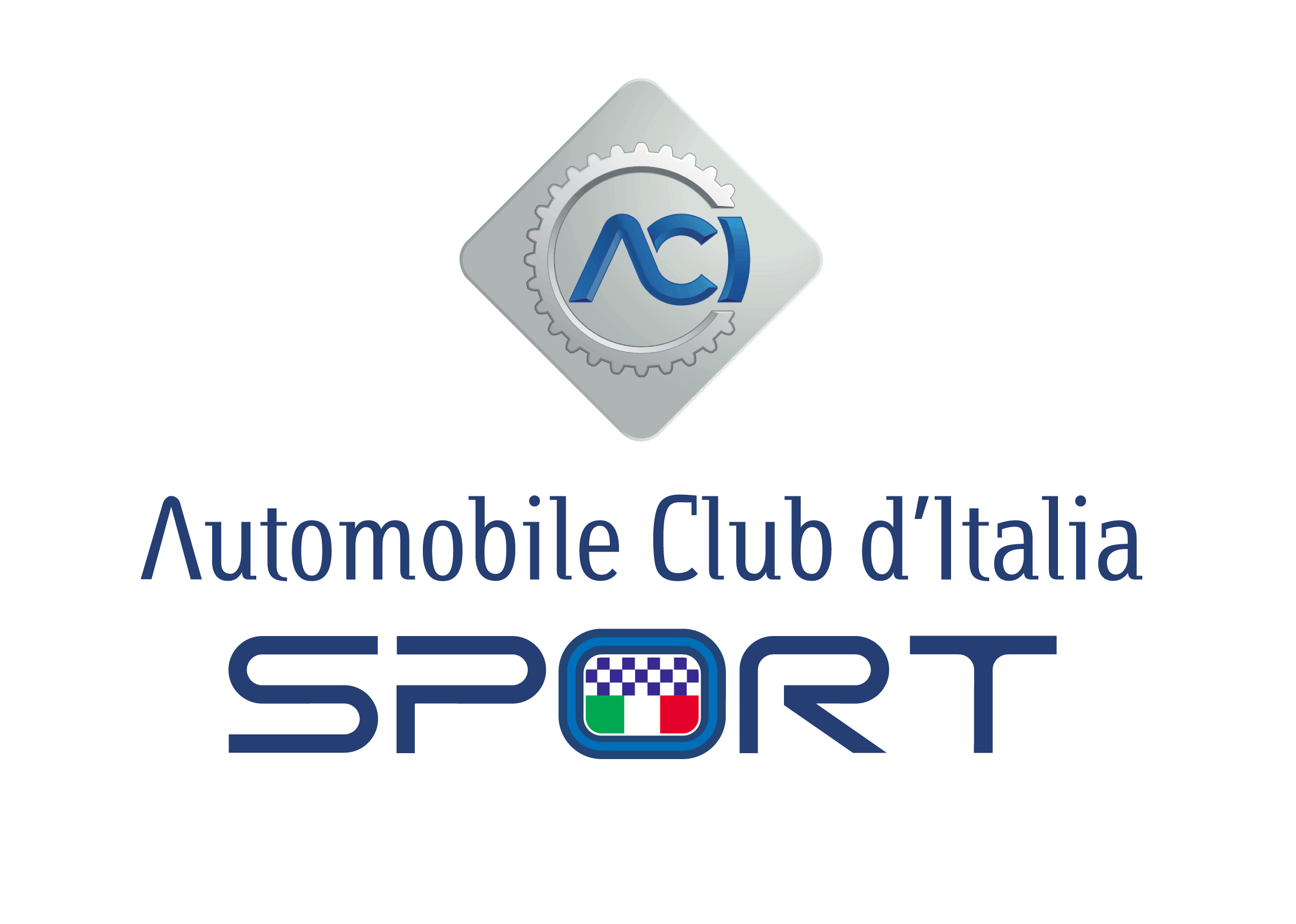 INDICEAllegato 1	Tabella Distanze e TempiAllegato 2	Nomi, fotografie e programma degli addetti ai concorrentiAllegato 3	Adesivi e posizione della pubblicità facoltativa.Allegato 4	Istruzioni del trackingAllegato 5, 6, etc	A discrezione dell’organizzatoreIntroduzioneArt. 1.1	PreamboloIl presente Regolamento particolare è redatto in conformità al Codice Sportivo F.I.A. (e suoi allegati, in quanto applicabili), al Regolamento Sportivo Nazionale, al Regolamento di settore Cross Country e alle altre disposizioni di ACI Sport secondo le quali deve intendersi regolato per quanto non indicato negli articoli seguenti.L'Organizzatore dichiara che l’evento di Cross Country sarà munito delle necessarie autorizzazioni amministrative che prevederanno la chiusura al traffico/sospensione temporanea della circolazione nei Settori Selettivi.Eventuali modifiche, emendamenti e/o integrazioni al Regolamento devono essere effettuati sotto forma di circolari informative numerate e datate. Queste circolari saranno emesse dall'Organizzatore con l'approvazione di ACI Sport fino all'inizio dei controlli amministrativi e con l'approvazione dei Commissari Sportivi una volta iniziati i controlli amministrativi. Tutti i regolamenti ACI Sport sono disponibili su https://www.acisport.it/it/acisport/normativa/annuario-sportivo/2023I vari documenti potranno essere scritti in italiano e lingua. In caso di discrepanza, il testo italiano sarà vincolante.Art. 1.2 	Lunghezza dei Settori SelettiviArt. 1.3 	Numeri e distanze totali del percorsoArt. 1.4	Tipo di terreno nei Settori Selettivi.OrganizzazioneArt. 2.1 	Campionati e titoli per i quali vale la BajaCAMPIONATO ITALIANO ASSOLUTO Cross Country Baja Piloti (T1 T2)CAMPIONATO ITALIANO ASSOLUTO Cross Country Baja Costruttori*(T1 T2)CAMPIONATO ITALIANO ASSOLUTO Cross Country Baja Costruttori veicoli di serie* (T2)TROFEO NAZIONALE ACI SPORT THCAMPIONATO ITALIANO ASSOLUTO Cross Country SSV Piloti (T3 T4 T4N)CAMPIONATO ITALIANO ASSOLUTO Cross Country SSV Costruttori*(T3 T4 T4N)TROFEO NAZIONALE ACI SPORT UNDER 18 (T3 T4 T4N)TROFEO NAZIONALE ACI SPORT TMArt. 2.2	ApprovazioneNumero approvazione ACI / DataFIA VISAArt. 2.3	Nome, indirizzo ed informazioni di contatto dell’OrganizzatoreArt. 2.4	Comitato Organizzatore Art. 2.5	Collegio dei Commissari SportiviArt. 2.6	Delegati Aci & Osservatore Art. 2.7	Ufficiali di garaArt. 2.8	Ubicazione del Quartier Generale (HQ) e contattiOrari Quartier Generale:	da	[data e ora]	a	[data e ora]Orari Parco Assistenza:	da	[data e ora]	a	[data e ora]Albo di gara Ufficiale (NB): [Luogo]Albo di Gara Digitale (DNB): [Sito Web]			Password: [password]Programma in ordine cronologico e luoghiIscrizioniArt. 4.1	Data chiusura iscrizioniVedi programma in ordine cronologico (RPG Art. 3) e RDS Art. 17.Art. 4.2	Procedure di IscrizioneLe iscrizioni devono essere presentate in conformità con l' RDS A Art. 16 - Art. 18.Per tutti i concorrenti con licenza ACI Sport è obbligatoria l’iscrizione attraverso il Sito ACI Sport.La domanda di iscrizione elettronica sarà accettata sul sito web degli organizzatori [sito web]. Il modulo d'iscrizione deve essere accompagnato da una copia della licenza del concorrente in corso di validità. Se uno dei piloti è il concorrente, deve essere in possesso di una licenza di concorrente e di una licenza di pilota in corso di validità.Indirizzo mail per le iscrizioni:La domanda di iscrizione (anche in formato elettronico) sarà accettata solo se accompagnata dall'intera quota di iscrizione. La quota di iscrizione deve essere accreditata interamente sul conto bancario dell'organizzatore:Art. 4.3	Numero di equipaggi accettati e gruppiArt. 4.3.1 Il numero di equipaggi sarà limitato a: [numero Massimo di veicoli]Il numero minimo di automobili iscritte richiesto è..: [numero minimo di vetture]. Se tale numero non viene raggiunto, l'Organizzatore può annullare la gara dopo aver ottenuto l'approvazione di ACI Sport".Art. 4.3.2 Veicoli ammessiGruppo T1: 	Prototipi Cross-Country.Gruppo T2: 	Veicoli di serie Cross-Country Gruppo T3: Veicoli leggeri “Side by side”Gruppo T4: 	Veicoli migliorati “Side by side”Gruppo TM: Veicoli leggeri prototipi “Side by side”Gruppo TH: Veicoli scaduta omologazioneGruppo THS: Veicoli “Storici”Per I gruppi TU, TX e T5 è necessaria l’approvazione di ACI SportArt. 4.3.3 Gruppi dei veicoliArt. 4.4	Quote di iscrizione/pacchetti di iscrizioneCon pubblicità facoltativa dell'organizzatore (vedi anche RDS 2023 Art. 20)Senza pubblicità facoltativa dell'organizzatore: (vedi anche RDS 2023 Art. 20)Servizi aggiuntivi:[Quando un trasferimento (per via aerea, marittima, ferroviaria o altro) è incluso nello svolgimento della manifestazione, deve essere incluso nella somma totale delle quote di iscrizione. L'uso di strade a pedaggio durante la manifestazione deve essere menzionato nel Regolamento particolare di gara].Art. 4.5	PagamentiOgni iscrizione non accompagnata dalla tassa d'iscrizione sarà nulla. La tassa d'iscrizione dovrà essere versata tramite assegno allegato al modulo d'iscrizione o tramite bonifico bancario sul conto indicato di seguito (in quest'ultimo caso, al modulo d'iscrizione dovrà essere allegata un'adeguata prova di pagamento):Coordinate bancarie dell'organizzatore:Art. 4.6	Rimborso della quota d'iscrizioneLa quota di iscrizione sarà interamente rimborsatase l'evento non si svolgealle squadre la cui domanda di iscrizione viene respinta.L'organizzatore può rimborsare parzialmente le quote d'iscrizione se un concorrente non può partecipare all'evento a causa di un caso di forza maggiore debitamente dimostrato.Copertura assicurativa[Il regolamento particolare deve fornire i dettagli relativi alla copertura assicurativa stipulata dagli organizzatori, vedi RDS 2023 Art. 15.]Pubblicità ed identificazioneSi veda l'Appendice 3 del presente RPG "Adesivi e posizionamento della pubblicità supplementare".L'organizzatore fornirà a ciascun equipaggio i pannelli pubblicitari e di identificazione, che dovranno essere applicati alle vetture nelle posizioni indicate prima delle verifiche tecniche. SOLO i veicoli T3 T4 T4N e TM possono tagliare gli adesivi.Art. 6.1	Pubblicità obbligatoria dell’Organizzatore Placca della gara:[nome della pubblicità]Numero di gara, misure: 67 x 17 cm
[nome della pubblicità]Ogni pannello deve essere posizionato orizzontalmente sul bordo anteriore di ogni porta (pilota e co-pilota), con il numero nella parte anteriore. La parte superiore dell'adesivo deve trovarsi tra 7 e 10 cm al di sotto del limite inferiore del finestrino.Numero di gara, misure (pannello tetto): 50 x 52 cm
[nome della pubblicità]Art. 6.2	Pubblicità facoltativa dell’OrganizzatorePubblicità facoltativa:[indicare la pubblicità].Spazi sul veicolo che devono essere tenuti liberi: [specificare spazio (es. Porta posteriore dx)]RifornimentiTutti i tipi di carburante devono rispettare gli art. 282 e 283 appendice 7 dell’RSN e normative Tecniche del gruppo di appartenenza. (Art. 57 dell’ RDS 2023).Art. 7.1	Requisiti TecniciVedi Art. 57.2 dell’RDS 2023 Art. 7.2	Procedure per l’ordineArt. 7.3	Data di chiusura per ordinare il carburanteVerifiche AmministrativeArt. 8.1	Documenti da presentare:Per ridurre al minimo il tempo necessario per i controlli amministrativi, assicuratevi di portare e presentare i seguenti documenti: Licenza concorrenteLicenza Pilota e Co-pilotaCertificato medicoPatente di guida in Corso di validità di Pilota e Co-pilotaDocumento d’Identità / Passaporto del Pilota e Co-pilotaAutorizzazione dell’ASN per i concorrenti e/o piloti stranieriIl modulo di iscrizione debitamente compilatoCarta di circolazione del veicoloPassaporto Tecnico ACI/FIA[Altri documenti richiesti]Art. 8.2	Orari di presentazione alle Verifiche AmministrativeVedi programma (RPG Art. 3)[programma dettagliato se applicabile].[Le sanzioni per i ritardi devono essere dettagliate].Verifiche TecnicheVedi art. 23 e 24 dell’RDS 2023Art. 9.1	Luogo e orariLe vetture possono essere presentate alle verifiche tecniche da un rappresentante della squadra. Vedi programma (RPG Art. 3). Le vettura devono avere già applicati gli adesivi dell’organizzatoreArt. 9.2  Documenti obbligatoriPassaporto Tecnico Nazionale o InternazionaleScheda di omologazione FIA, ove previstaScheda di omologazione Aci Sport per i veicoli gruppo T2 con omologazione nazionaleCarta di circolazioneScheda di equipaggiamento di sicurezzaL'installazione del sistema di Tracking e del NAV-GPS sarà controllata alle verifiche tecniche.Tutti I documenti devono essere resi disponibili anche alle Verifiche Tecniche finali.Art. 9.1.1 Orari di presentazione alle verifiche tecnicheVedi programma (RPG Art. 3)[programma dettagliato se applicabile].[Le sanzioni per i ritardi devono essere dettagliate].Art. 9.3	Paraspruzzi I paraspruzzi devono essere sempre in posizione e conformi all’allegato J.[casi in cui I paraspruzzi sono opzionali]Art. 9.4	Equipaggiamento di sicurezzaTutti i concorrenti hanno l’obbligo, di indossare esclusivamente l’abbigliamento protettivo omologato (tute, sotto tute, scarpe, guanti, calze, sotto caschi) secondo le norme FIA 8856-2000 o 8856-2018, come riportate nel sito www.acisport.it sotto la rubrica Normativa - Regolamenti Tecnici - Norme FIA.Art. 9.5	Installazione del sistema Tracking e del NAV-GPSArt. 9.5.1 Sistema Tracking (RDS 2023 Art. 12.1)Tutti i veicoli devono essere equipaggiati esclusivamente con i sistemi tracking forniti dall'Organizzatore. Le istruzioni per l'uso del sistema di localizzazione sono riportate nell'Appendice 5 del presente Regolamento particolare.[aggiungere le proprie disposizioni relative all'uso e all'installazione di un sistema di tracciabilità Istruzioni per il ritiro, la restituzione e l'installazione].Art. 9.5.2 Navigation System (NAV-GPS; RDS 2023 Art. 12.2)I concorrenti devono essere dotati di uno o due sistemi di navigazione (NAV-GPS) scaricati con i waypoint forniti dall'Organizzatore. Quando un equipaggio utilizza due NAV-GPS, deve indicare per iscritto, alle verifiche tecniche, quale dei due sarà considerato quello ufficiale.[aggiungere il proprio regolamento sull'uso e l'installazione del NAV-GPS, le istruzioni per il ritiro, la restituzione e il montaggio].Art.9.5.3 Connessione dei sistemi (RDS 2023 Art. 12.3)È responsabilità del concorrente assicurarsi che il/i sistema/i Tracking e il NAV-GPS rimangano sempre collegati e accesi con l'antenna collegata per tutta la durata della gara.Art. 9.6	Telecamere Vedi RDS 2023 Articolo 11.Art. 9.7	Equipaggiamento elettronicoA bordo delle vetture è vietato l'uso di qualsiasi mezzo di comunicazione radio o elettronico, o di qualsiasi altro dispositivo non espressamente consentito dalle norme ACI.Altre procedure e regolamentiArt. 10.1	Briefing PilotiVedi programma (RPG Art. 3)Al primo briefing dell'evento è obbligatoria la partecipazione di almeno un membro dell'equipaggio. [indicare le procedure e le regole aggiuntive se necessarie].Art. 10.2	Area di partenzaNon sarà organizzata un'area di partenza.oPrima dell'inizio della gara, tutti i veicoli in gara saranno radunati in un'area di partenza, nella quale i veicoli dovranno essere condotti prima dell'orario di inizio, come indicato [di seguito / in circolare informativa].[Le multe per i ritardi devono essere dettagliate].Art. 10.3	Cerimonia di partenza e ordine[se applicabile indicare le procedure]Art. 10.4	Procedura di partenza elettronica all’inizio di un Settore Selettivo[descrivere la procedura o fare riferimento a un'appendice dell'RPG].Art. 10.5	Prologo[dove applicabile descrivere lo svolgimento]Art. 10.6	Procedure di arrivo[dove applicabile descrivere la procedura]Art. 10.7	Controllo orario anticipato[menzionare il/i CO in cui è consentito il check-in anticipato].Art. 10.8	Consegna RoadbookL'Organizzatore consegnerà un Road Book al giorno. il Road Book verrà distribuito a ciascun concorrente 20 minuti prima dell'orario di partenza della SS.[ descrivere, ove presente, la procedura aggiuntiva, soprattutto se si utilizza anche un road book digitale].Art. 10.9	AssistenzaArt. 10.9.1	Area AssistenzaLa velocità dei veicoli nei parchi  assistenza non può superare [30 km/h].[indicare ubicazione, coordinate GPS, orari ed eventuali pass d’ingresso]Art. 10.9.2	Flexi Service[se applicabile indicare le procedure]Art. 10.9.3	Assistenza consentita nei Settori Selettivi[se applicabile indicare le procedure]Art. 10.9.4	Zona di rifornimento e carburante[se applicabile indicare le procedure]Art. 10.9.5	Zona montaggio pneumatici[se applicabile indicare le procedure]Art. 10.10	Shakedown[se applicabile indicare le procedure]Art. 10.11	Prova Spettacolo, regolamento e ordine[se applicabile indicare le procedure]Art. 10.12	Procedure ed attività specialiArt. 10.12.1 Disponibilità dei partecipantiI partecipanti che metteranno i loro veicoli in Parco Chiuso dopo il traguardo, dovranno essere rintracciabili al telefono (cellulare) fino all’esposizione delle classifiche finali .Art. 10.12.2 ClassificheLa classifica finale non sarà distribuita dopo l'evento. La classifica finale sarà pubblicata sul sito web e nell'Albo di Gara digitale [aggiungere qui l'URL].Identificazione degli UfficialiPremiazioniSul primo podio saliranno i tre equipaggi della classifica assoluta, includendo i gruppi T1 T2, escludendo piloti dei gruppi TH THS TU TX.Sul primo podio saliranno i tre equipaggi della classifica assoluta, includendo i gruppi T3 T4 T4N, escludendo piloti del gruppo TM.Durante la premiazione nelle gare del campionato il vincitore della classifica Under 18 dovrà essere premiato con un TrofeoVerifiche finali, reclamiArt. 13.1	Verifiche finaliOra e luogo: vedi programma (RPG. Art. 3)I Team che devono sottoporsi alle verifiche finali devono seguire immediatamente le istruzioni dei commissari incaricati, anche se ciò impedisce loro di procedere a uno o più controlli orari (TC). Il modulo di omologazione completo e originale, il passaporto tecnico e le altre certificazioni necessarie devono essere disponibili per i controlli finali.Art.13.2 Tasse per il reclamoLe tasse per il reclamo sono pubblicate all’art. 5.2 dell’Appendice 9 dell’RSNSe una protesta richiede lo smontaggio e il rimontaggio di una parte ben definita della vettura, qualsiasi deposito aggiuntivo sarà specificato dai Commissari Sportivi su proposta del Commissario TecnicoAllegatiLa Tabella delle Distanze e dei Tempi ed il verbale di ispezione preventiva, costituisce parte integrante del presente Regolamento Particolare di Gara.Allegato 1: Tabella Distanze e TempiAllegato 2: Nomi e fotografie del/i funzionario/i addetto/i alle relazioni con i concorrenti e loro orariAllegato 3: Lista e posizionamento della pubblilcitàAllegato 4: Istruzioni del TrackingAllegato 5, 6, 7 ecc.: a discrezione dell’OrganizzatoreIl Direttore di Gara(Per presa visione e accettazione dell'incarico)					Il Legale Rappresentante dell'Ente organizzatore					Il Presidente dei Comitato Organizzatore 						Il Presidente del Comitato Organizzatore dichiara di non avere apportato alcuna modifica al presente Regolamento Particolare predisposto da ACI Sport     				Il Fiduciario Regionale ACI Sport							VISTO SI APPROVAIL SEGRETARIO DEGLI ORGANI SPORTIVI ACIMARCO FERRARIIl presente Regolamento Particolare di Gara è stato approvato in data 		con numero di approvazione        /		/2023.Allegato 1	Tabella Distanze e Tempi Aggiungi quiAllegato 2	Nome e fotografia e programma dell’Addetto/i ai Concorrenti Aggiungi quiAllegato 3 – Posizione e adesivi della pubblicità facoltativaElenco e posizionamento della pubblicità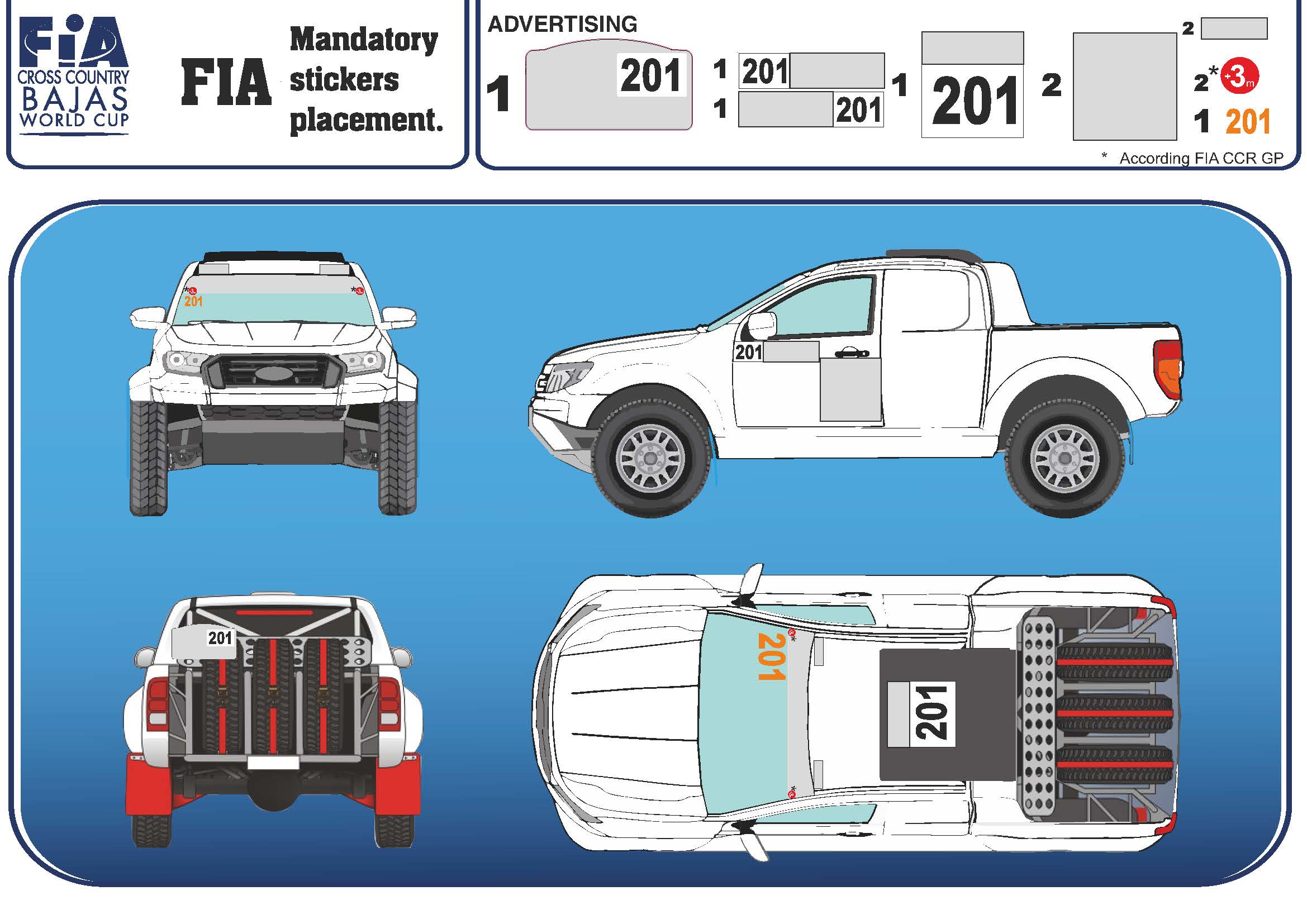 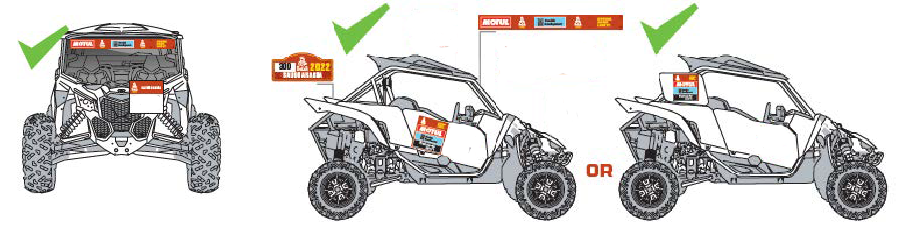 Appendice 4	Istruzioni del TrackingAggiungi quiAppendice 5,6,7 ecc	A discrezione dell’OrganizzatoreNome dell’evento:[Nome Gara]Data dell’evento:[Data Gara]                 Coeff. Tappa/Sezione 1:[Lunghezza]kmTappa/Sezione 2:[Lunghezza]kmTOTALE[Lunghezza]kmNumero di Tappe[Numero]Numero di Sezioni[Numero]Numero di Settori Selettivi[Numero]Distanza totale del percorso[Lunghezza]kmGreto[Numero]%Sterrato[Numero]%[altre superfici][Numero]%Approvazione No.:[numero]Approvato il:[Data]Visa No.:    [FIA Visa number]Issued on:[Date]Organizzatore: [Nome]Indirizzo: [Indirizzo]Codice postale / Città: [CAP / Città]Telefono: [Telefono]E-mail: [Email]Comitato Organizzatore:[Nome del membro del Comitato Organizzatore][Nome del membro del Comitato Organizzatore][Nome del membro del Comitato Organizzatore][Nome del membro del Comitato Organizzatore][Nome del membro del Comitato Organizzatore]NomeLicenza n.Presidente del Collegio[Nome][Numero]Commissario Sportivo[Nome][Numero]Commissario Sportivo[Nome][Numero]Segretario del Collegio[Nome][Numero]NomeOsservatore[Nome]Ispettore alla sicurezza[Nome]Delegato Tecnico[Nome]Delegato Tecnico[Nome]Medico di Gara[Name]Equipaggio vettura apripista[Nomi]NomeLicenza n.Direttore dell’Evento: [Nome][Numero]Direttore di Gara:[Nome][Numero]Direttore di Gara Aggiunto:[Nome][Numero]Segretario di manifestazione:[Nome][Numero]Responsabile della sicurezza:[Nome][Numero]D.A.P:[Nome][Numero]Verificatore Sportivo:[Nome][Numero]Verificatore Sportivo:[Nome][Numero]Verificatore Tecnico:[Nome][Numero]Verificatore Tecnico:[Nome][Numero]Verificatore Tecnico:[Nome][Numero]Cronometristi (Responsabile):[Nome][Numero]Responsabile Addetto ai Concorrenti (CRO):[Nome]Addetto ai Concorrenti (CRO)[Nome]Responsabile Ufficio Stampa:[Nome]Responsabile Parco Chiuso:[Nome]Nome: [Nome]Indirizzo: [Indirizzo]CAP/Città[Città]Telefono: [Telefono]E-mail[Email]Data:Ora:Luogo:[Data][Ora]Pubblicazione del Regolamento Particolare [Data][Ora]Apertura iscrizioni[Data][Ora]Chiusura iscrizioni a tassa ridotta[Data][Ora]Chiusura iscrizioni[Data][Ora]Pubblicazione Elenco IscrittiInternet (DNB)[Data][Ora]Pubblicazione Rally Guide[Data][Ora]Conferenza Stampa pre-gara[Data][Ora]Chiusura per gli ordini dei servizi aggiuntivi[Data][Ora]Consegna Roadbook[Data][Ora]Consegna materiali e documenti[Data][Ora]Chiusura iscrizioni allo Shakedown[Data][Ora]Verifiche Sportive[Data][Ora]Inizio ricognizioni [Data][Ora]Fine ricognizioni [Data][Ora]Apertura Sala Stampa[Data][Ora]Consegna safety tracking system[Data][Ora]Consegna GPS (NAV-GPS)[Data][Ora]Verifiche Tecniche[Data][Ora]Briefing Piloti/Team manager[Data][Ora]Ri-verifiche auto non conformi[Data][Ora]Shakedown[Data][Ora]Pubblicazione lista partenti per la Cerimonia di partenzaNB Ufficiale / DNB[Data][Ora]Pubblicazione vetture ammesse alla PartenzaNB Ufficiale / DNB[Data][Ora]Pubblicazione lista partenti Tappa 1NB Ufficiale / DNB[Data][Ora]Cerimonia di Partenza[Data][Ora]Partenza della Gara – Tappa 1, Sezione 1 (CO0) [Data][Ora]Prologo[Data][Ora]Fine Sezione 1 (tempo stimato 1° auto)[Data][Ora]Scelta posizione di partenza dopo il Prologo[Data][Ora]Pubblicazione lista partenti Sezione 2[Data][Ora]Fine Sezione 2 (tempo stimato 1° auto)[Data][Ora]Fine Tappa 1 (tempo stimato 1° auto)[Data][Ora]Cerimonia del Podio / Premiazione[Data][Ora]Conferenza Stampa post-gara[Data]Verifiche tecniche finali; Subito dopo l'arrivo al traguardo(seguendo le istruzioni dei commissari)[location][Data][Ora]Pubblicazione Classifica ProvvisoriaOfficial NB / DNB[Data]Pubblicazione della classifica finale; dopo che i Commissari Sportivi hanno dichiarato la classifica finale.Official NB / DNB[Data][Ora]Cerimonia di PremiazioneReferente: [Nome]E-mail: [Email][Nome della Banca][Titolare del conto][IBAN][SWIFT CODE]GruppoDefinizioneVeicoloT1Prototipi Cross CountryI veicoli di gruppo T1 non partecipanti a gare con validità FIA, potranno mantenere un sistema di estinzione conforme all’art. 7.1.1 allegato J 2016.T2Veicoli di serie Cross CountryConformi all’Allegato J - art. 284-2017 aventi omologazione FIA o ACI-Sport, o di altra federazione  nazionale riconosciuta dalla FIA, purché venga consegnata ad ACI Sport la scheda di omologazione. A questi Veicoli non si applicano le prescrizioni dell’Appendice 2 alle “Prescrizioni Generali Cross Country FIA” condizioni specifiche per i Veicoli T2 e T4 nelle gare valide per i titoli FIA. I veicoli di gruppo T2.2n potranno mantenere il circuito del carburante ed il serbatoio di serie secondo quanto previsto dagli artt. 283.3.2 e 284.6.8 dell’allegato J 2016.T3Veicoli leggeri Conformi all’Allegato J - art. 286-2021T4Veicoli miglioratiConformi all’Allegato J – art. 286A – 2021T4NVeicoli di serie SSV nazionaliConformi all’allegato T4N – 2022TMVeicoli leggeri prototipi “Side by side”Veicoli ai quali si applicano le norme dell’allegato TM 2022THVeicoli scaduta omologazione Veicoli non rientranti nei Gruppi precedenti ed in possesso di Passaporto Tecnico, anche scaduto, che dimostri il passato agonistico oppure la provenienza dai Trofei di seguito indicati.In questo Gruppo rientrano i seguenti Veicoli:Veicoli a 2 o 4 ruote motrici ad esclusione dei sovralimentati a benzina, con carrozzeria chiusa, in possesso di Passaporto Tecnico rilasciato da una A.S.N. e conformi ai regolamenti della categoria e/o gruppo di provenienza;Veicoli di scaduta omologazione. regolamento di cui alla N.S.22 del 2000;Veicoli provenienti dal Gran Criterium Italiano Amatoriale by F.I.F. o così identificabili;Veicoli provenienti dal Trofeo del Mediterraneo 2011 o così identificabili;Veicoli identificabili nel regolamento del “Suzuki Challenge Classic 2017”Veicoli di serie con carrozzeria Chiusa, omologati dalla FIA o dall’ACI-Sport o non omologati, che siano commercializzati dal 1° gennaio 2000, con 4 o più posti in origine, ai quali si applicano le Norme di cui all’Allegato A.  Non sono ammessi nel Gruppo TH i veicoli in possesso di passaporto tecnico in corso di validità rilasciati nei gruppi T1-T2-T3-T4. THSVeicoli “storici”In questo Gruppo rientrano i seguenti veicoli:Veicoli a 2 o 4 ruote motrici, con carrozzeria chiusa, in possesso di Passaporto Tecnico rilasciato da un A.S.N. e conformi ai regolamenti della categoria e/o gruppo di provenienza;Veicoli di scaduta omologazione regolamento di cui al N.S. 22 del 1999;Veicoli di serie con carrozzeria chiusa, omologati dalla FIA o dall’ACI Sport o non omologati, che siano commercializzati fino al 31.12.1999, con 2 o più posti in origine, a cui si applicano le Norme di cui all’Allegato AVeicoli in possesso di Passaporto Tecnico ASO dei gruppi H1, H2 o H3 Dakar Classic.TUVeicoli con power Unit di ultima generazioneVeicoli conformi agli articoli 281-282-283-284-285-286 dell’allegato J vigente e per quanto inerente al motore elettrico all’articolo 253.18 vigente per quanto applicabile.TXVeicoli Cross Country “Ultra4”Veicoli ed SSV a 2 o 4 ruote motrici, con spiccate particolarità “fuoristradistiche”; per le caratteristiche tecniche dei veicoli TX si fa riferimento all’allegato “X”.  T5Camion di serie Cross CountryConformi all’Allegato J - art. 287-2017;EUR[Prezzo]Fino alla data di chiusura delle iscrizioni a Tassa ridottaEUR[Prezzo]Fino alla data di chiusura delle iscrizioniEUR[Prezzo]Fino alla data di chiusura delle iscrizioni a Tassa ridottaEUR[Prezzo]Fino alla data di chiusura delle iscrizioniEUR[Prezzo]Descrivere servizio aggiuntivoEUR[Prezzo]Descrivere servizio aggiuntivo[Nome della Banca][Titolare del conto][IBAN][SWIFT CODE]Addetti ai concorrenti[aggiungere il colore della pettorina]Verificatori Tecnici[aggiungere il colore della pettorina]Capi posto:[aggiungere il colore della pettorina]Organizzazione:[aggiungere il colore della pettorina]Commissari di percorso:[aggiungere il colore della pettorina]Cronometristi:[aggiungere il colore della pettorina][aggiungere il colore della pettorina]1°2°3° Assoluti (T1 – T2)[aggiungere coppa/premio da assegnare].1° Trofeo TH[aggiungere coppa/premio da assegnare].1° Trofeo THS[aggiungere coppa/premio da assegnare].1° di ogni Gruppo (T1 – T2 – TU - TX)[aggiungere coppa/premio da assegnare].1°2°3° Assoluti (T3-T4-T4N)[aggiungere coppa/premio da assegnare].1° Trofeo Under 18 (T3-T4-T4N)[aggiungere coppa/premio da assegnare].1° Trofeo TM[aggiungere coppa/premio da assegnare].1° di ogni Gruppo (T3-T4-T4N-TM)[aggiungere coppa/premio da assegnare].